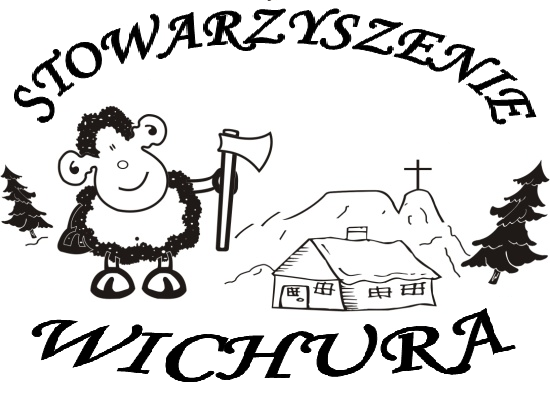 Zima w Beskidzie Śląskim- KlimczokBeskid Żywiecki zimą- Wielka RaczaZdobywamy KGP- Skrzyczne- Beskid Śląski.Spotkanie turystyczne dla mieszkańców Pszczyny.Udział w corocznym „Biegu na rakietach śnieżnych” organizowanym przez bacówkę pod Wielką Rycerzową (Beskid Żywiecki).Beskid Śląsko-Morawski na powitanie wiosny- Javorovy.Cykliczny wyjazd w poszukiwaniu Krokusów- Gorce- Jaworzyna Kamienicka- Turbacz KGPWyjazd w Góry Choczańskie- Dol. Prosiecka i KwaczańskaZdobywamy  Góry Europy- Słowenia (majówka)KGP- wyjazd na Wysoką Kopę i Stóg Izerski- Góry IzerskieWielka Fatra- RakytovGorce- Gorc KamienickiZdobywamy szczyty dla hospicjum- KGP -Wysoka w PieninachSzlakiem Orlich Gniazd- Udział „Wichury” w Pszczyńskiej Pielgrzymce na Jasną Górę.Szczyty dla hospicjum- Beskid Wyspowy- Śnieżnica i ĆwilinAlpy 2018 z WICHURĄ. Wyjazd do Austrii, WłochJeseniki- Czechy- Wielki Maj, Wysoka HolaKGP- Rudawy Janowickie, Góry Kaczawskie- wycieczka 2-dni KGP- Babia Góra ze Slanej Vody.Udział w górskim rajdzie organizowanym przez PTTKHIMALAJE 2019 z WICHURĄ- Mount Everest Base CampHIMALAJE 2019 z WICHURĄ- Kala PattarBeskid Śląski- Czantoria Wielka z CisownicyMikołajki w górach.Wigilia klubowa w górach.Dodatkowo, zapraszamy na spontaniczne wyjazdy w góry, o których będziemy informować telefonicznie  6 I 2019 r.20 I 2019 r.3 II 2019 r.III 2019 r.III 2019 r.III 2019 r.IV 2019 r.IV 2019 r.V 2019 r.V 2019 r.VI 2019 r.VI 2019 r.VII 2019 r.VII 2019 r.VIII 2019 r.VIII 2019 r.VIII 2019 r.IX 2019 r.IX 2019 r.X 2019 r.X 2019 r.XI 2019 r.XI 2019 r.XII 2019 r.XII 2019 r.